RESPUBLIKINĖS KONFERENCIJOS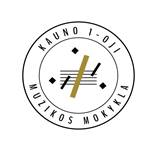 MUZIKINIO UGDYMO LIETUVOJE RETROSPEKTYVA IR DABARTISBENDROSIOS NUOSTATOSPraktinės konferencijos MUZIKINIO UGDYMO LIETUVOJE RETROSPEKTYVA IR DABARTIS – (toliau – Konferencija) nuostatai apibrėžia Konferencijos tikslą, nustato dalyvavimo ir organizavimo tvarką.Konferencijos organizatorius – Kauno muzikos mokyklų metodinis būrelis.Konferencijos partneris – Kauno pedagogų kvalifikacijos centras (toliau – KPKC). KONFERENCIJOS TIKSLAI:Pasidalinti muzikinio ugdymo novacijomis bei pasiekimais.Skatinti pedagogų metodinę veiklą bei aktyvinti regionų muzikinio ugdymo tradicijų bei išskirtinumo sklaidą,retrospektyviai išryškinant tai formavusias ir įtakojusias asmenybes valstybės muzikinio švietimo 100-čio akivaizdoje.KONFERENCIJOS ORGANIZAVIMAS:Konferencija skirta muzikos ir meno mokyklų pedagogams, vadovams bei kitiems Lietuvos muzikinio ugdymoraidos aktualijomis ir muzikinio švietimo istorijos įžvalgomis besidomintiems asmenims.Konferencija vyks 2020 m. balandžio 8 d. nuo 10 val. Kauno 1-ojoje muzikos mokykloje (J. Gruodžio g. 25, Kaunas).Konferencijos klausytojai registruojami internetu nuo balandžio 1 d. KPKC tinklapyje https://kpkc.lt/seminarai/index.phpKonferencijos pranešėjams išduodamos KPKC pažymos apie konferencijoje skaitytą pranešimą, o klausytojams - KPKC kvalifikacijos tobulinimo pažymos skaitmenine forma (žr.: kpkc.lt tinklapyje nuorodoje Renginių pažymos).KONFERENCIJOS DARBO FORMOS:Plenarinis posėdis.Pranešimų pristatymai ir debatai grupėse.Reikalavimai pranešėjams:Pranešimo trukmė – iki 10 min.;Pranešimai skaitmeninės formos Konferencijos pranešimų rinkiniui turi būti parengti pagal šiuos reikalavimus:Microsoft Windows operacinės sistemos Microsoft Word tekstų rengimo sistema (ne senesne kaip 2010 m.versija);tekstas renkamas A4 formatu vieno tarpo tarp eilučių (single)intervalu, TimesNew Roman 12 pt šriftu;paraštės kairėje, dešinėje, viršuje ir apačioje – 2cm;pranešimo pavadinimas – 14 pt, Bold, didžiosiomis raidėmis eilutės kairėje;po pranešimo pavadinimu nurodoma autoriaus vardas ir pavardė – 12 pt, Bold, mažosiomis raidėmis eilutės kairėje.Pilnai paruošti ir sumaketuoti pranešimai siunčiami iki 2020 m. vasario 11 d. el. paštu adresu: egle.valantiniene@gmail.comKonferencijos redakciniam komitetui aprobavus pranešimą, kvietimai pranešėjams el. paštu išsiunčiami iki 2020 m. vasario 18 d.